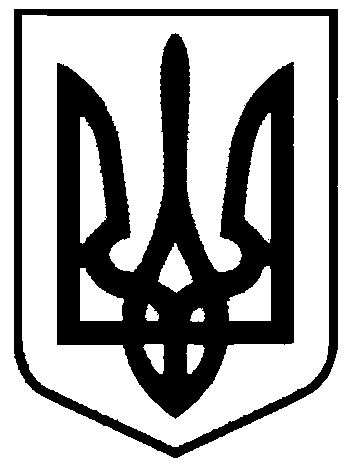 СВАТІВСЬКА МІСЬКА РАДАСЬОМОГО СКЛИКАННЯДРУГА  СЕСІЯРІШЕННЯвід  19 лютого 2016 р.    	                     м. Сватове                                         №2/2      “Про внесення змін до структури, загальної  чисельності апарату  Сватівської міської ради ”В зв’язку зі змінами законодавства щодо розширення повноважень органів місцевого самоврядування, керуючись статтями 11, 26, 42, 54, 59 Закону України „Про місцеве самоврядування в Україні”,  з метою оптимізації структури виконавчих органів міської ради, Сватівська міська радаВ И Р І Ш И Л А :Затвердити структуру та загальну чисельність апарату Сватівської міської ради та її виконавчого комітету  в новій редакції згідно з додатком 1. 2. Дане рішення набирає чинності з 19 лютого  2016 року.3.  Контроль за виконанням даного рішення покласти на міського голову  Рибалко Є.В. Сватівський міський голова                                          Є.В. Рибалко                                      Додаток  1до рішення 2 сесії Сватівської міської ради 7 скликанняМіський голова        1Секретар ради          1Заступники міського голови    3Керуючий справами        1Головний бухгалтер - 1 Спеціаліст 1 категорії - бухгалтер – 5Спеціаліст 1 категорії юрист – 2 Спеціаліст  і категорії по соціальним питанням – 1Спеціаліст 1 категорії землевпорядник  - 2Спеціаліст 1 категорії з комунальних питань -1Спеціаліст 1 категорії з питань енергозбереження  - 1Спеціаліст 1 категорії  з питань благоустрою та торгівлі – 1Спеціаліст 1 категорії з реалізації повноважень суб’єктів державної реєстрації прав (державний реєстратор) -1Спеціаліст 1 категорії  з питань діловодства та  документообігу - 1Спеціаліст 1 категорії з формування та ведення реєстру територіальної громади – 2Системний адміністратор – 1 Секретар керівника – 1 Діловод -1 Опалювач  -1 Прибиральниця  - 1Водії – 2Всього 31 одиницьСекретар ради                                                                                           ______________